UNIVERSITETET 
I OSLO Institutt for litteratur, områdestudier og europeiske språk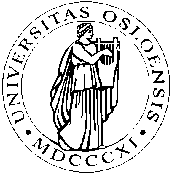 SKOLEEKSAMEN2010/VÅR1 sideFRA4112- Moderne fransk språk4 timer/timar								Torsdag, 03. juni 2010Tillatte hjelpemidler/tillatne hjelpemiddel: Le petit Robert eller andre ordbøker i Robert-serienI.Commentez l’emploi des temps verbaux soulignés de l’indicatif dans le texte suivant. Classifiez ces exemples. Commentez aussi les trois emplois du subjonctif.Une journée avec l’actrice Linh-Dan PhamJe vis à Londres depuis trois ans. Londres est mon cocon, bien que je sois Française. 	Je me réveille vers 8 heures et je me prépare une théière d’eau chaude avec de la menthe. On se fiche de moi dans le milieu du cinéma parce que je bois de l’eau chaude à longueur de journée, mais c’est une habitude que j’ai acquise lors d’un voyage en Inde. Après le déjeuner, j’adore me promener dans les rues. Les Anglais ont un culot fou dans leur manière de s’habiller. En tant qu’actrice, il est important que je suive la mode.	J’étais lycéenne quand nous sommes allés dîner en famille, un dimanche, à Paris, dans un restaurant du 13e arrondissement . Sur le mur, une petite annonce disait: «Recherche jeune fille, 16-25 ans, pour jouer avec Catherine Deneuve ». Voilà comment ma carrière a commencé. Ensuite j’ai délaissé le cinéma pendant près de dix ans. Mais en 2001 j’ai renoué avec le cinéma.Il y a quelques mois, mon mari a trouvé un poste important dans la finance et il voyagera beaucoup. Quand il a accepté ce poste, il m’a dit qu’il serait très content de m’amener avec lui de temps en temps. Quand j’aurai terminé le tournage du  film Mr. Nobody, je l’accompagnerai à l’étranger. J’ai un grand probleme qui m’ennuie aussi bien dans ma vie privee que dans ma vie professionnelle: le sommeil. Quand j’étais petite, ma mère chantait le soir pour que je m’endorme. Vraiment j’ai tout essayé ou presque. Comme dernière solution, je viens de prendre contact avec une clinique de sommeil. 								Elle, 8 janvier 2010cocon = ”trygg hule”avoir un culot fou =  ”være svært dristig” II. Commentez brièvement les constructions hypothétiques dans les exemples suivants en vous référant (entre autres) à un article de votre programme: «Regard sur les constructions hypothétiques en français moderne» par Marianne Hobæk Haff.1. Si j’avais été un garçon, j’aurais joué au football comme mon frère.2.  S’il avait pu venir demain, nous serions sortis ensemble.3. S’il était là, nous serions sauvés.4. Si j’avais eu le temps en ce moment, je t’aurais accompagé.5. S’il avait eu le temps hier, il t’aurait accompagné.